SUPPLEMENTARY FIGURESSupplementary Figure 1Kaplan-Meier curves showing progression free survival (PFS, A) and overall survival (OS, B) according to the expression of the LKB1 marker: negative/weak immunohistochemistry expression of LKB1 versus moderate/high expression of the marker.Supplementary Figure 2 Kaplan-Meier curves showing overall survival according to treatment (panels A-B) or expression of the LKB1 marker (panels C-D) in patients with non-squamous tumor histology.Supplementary Figure 3Immunohistochemistry analysis of LKB1 and phosphorylated AMPK (pAMPK) expression in tumor samples. The panels show that loss of LKB1 is associated with reduced pAMPK levels.Supplementary Figure 4Kaplan-Meier curves for progression-free survival (PFS; A) and overall survival (OS; B) of the overall study population according to treatment with or without bevacizumab.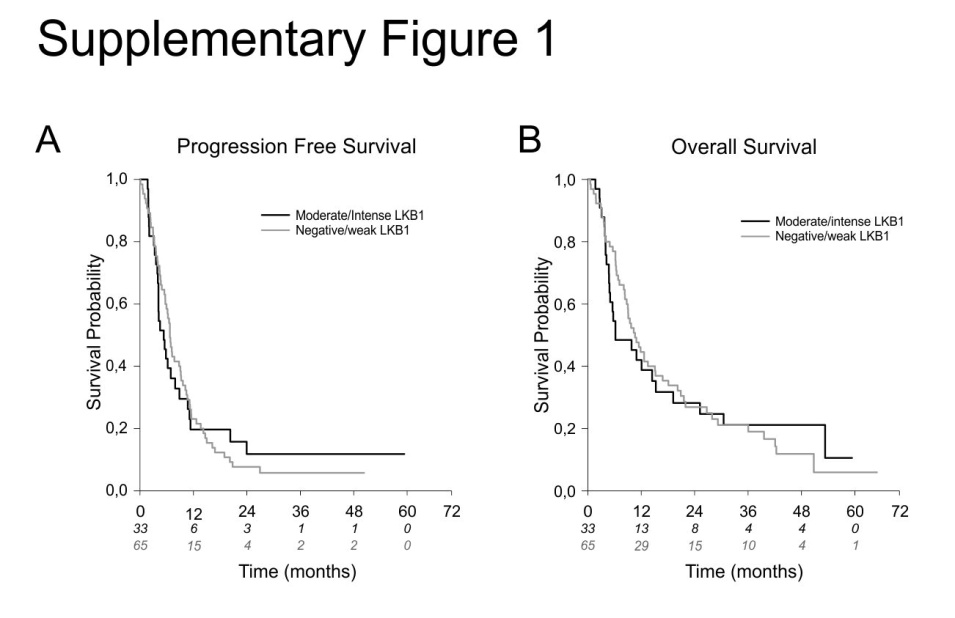 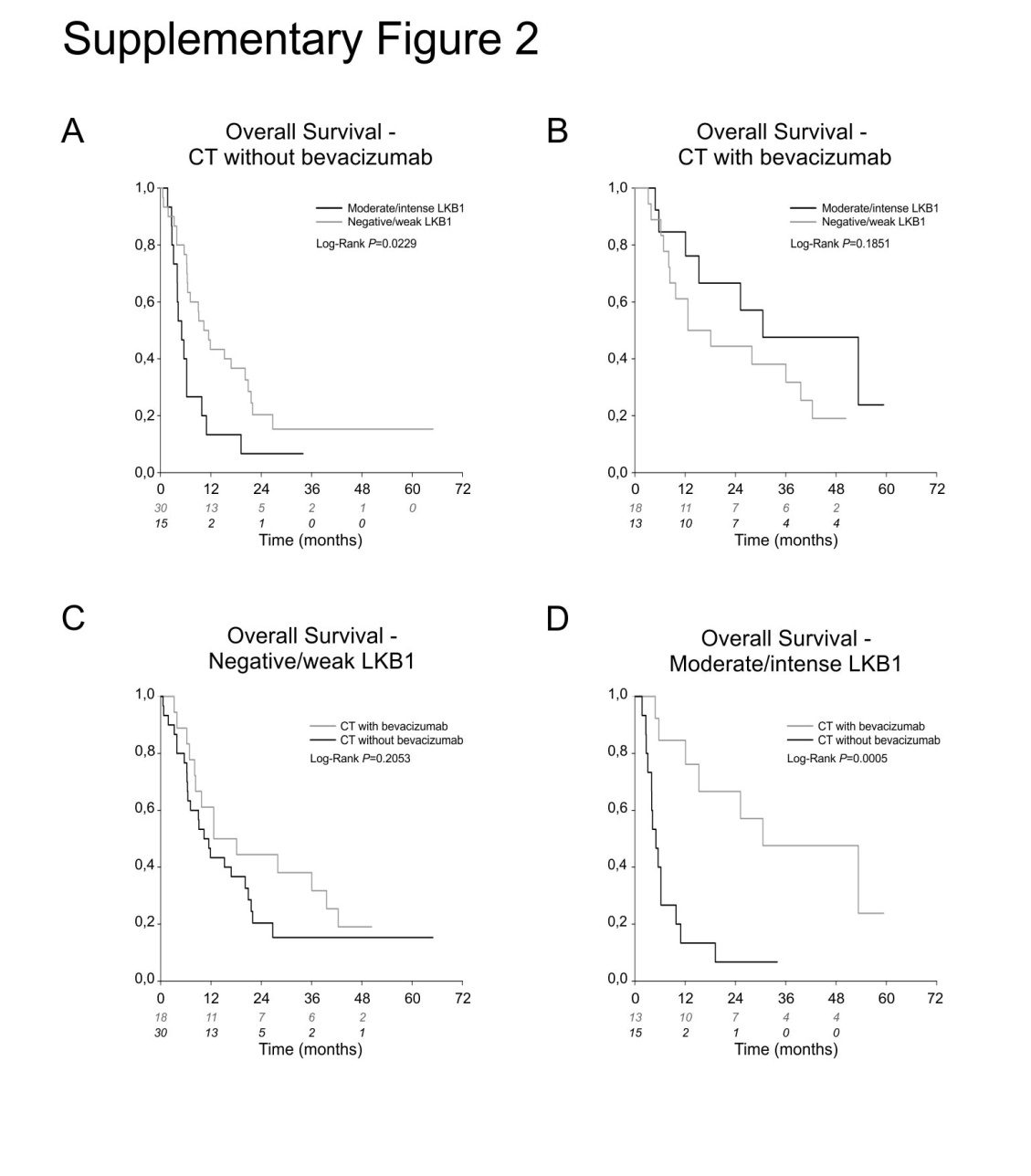 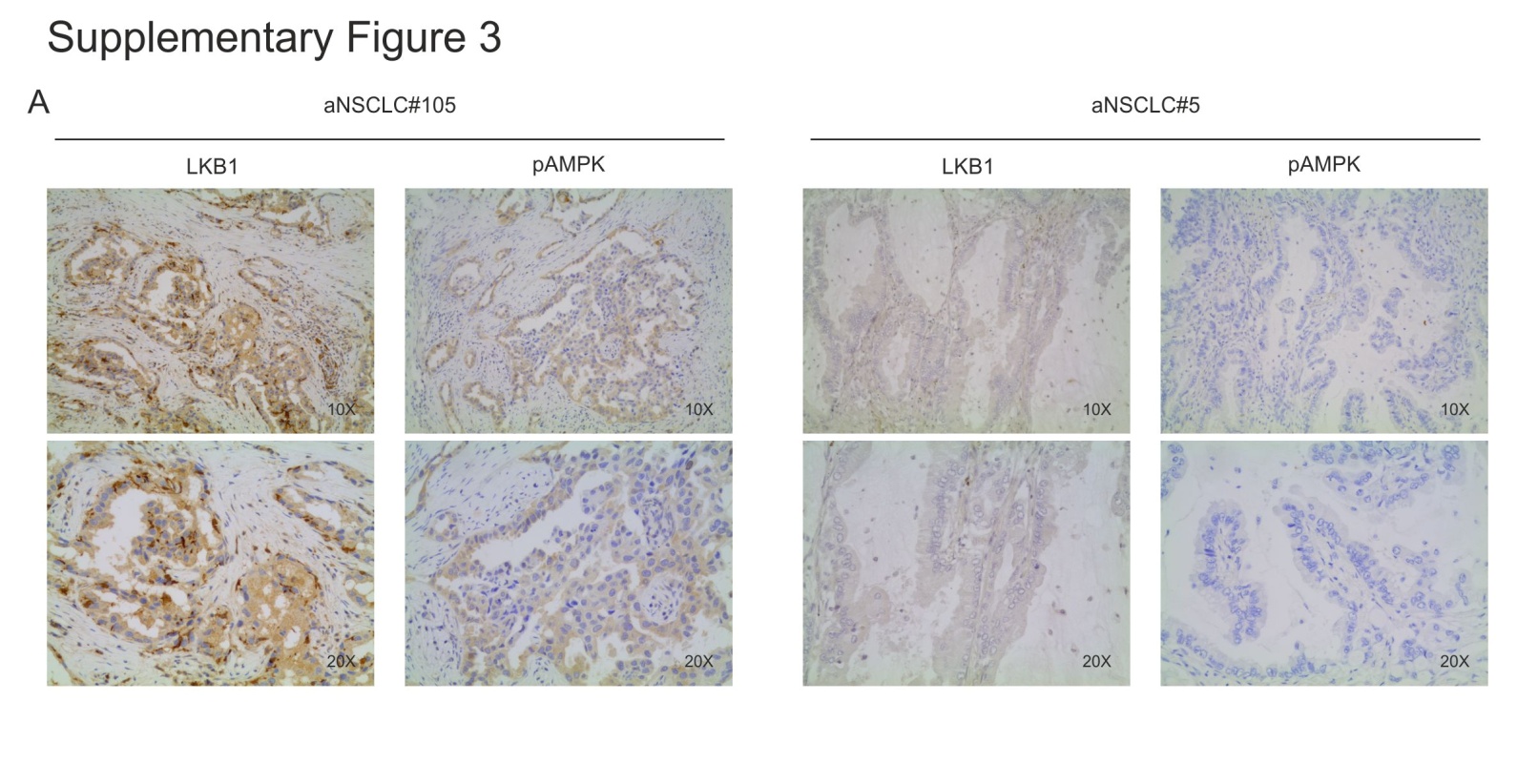 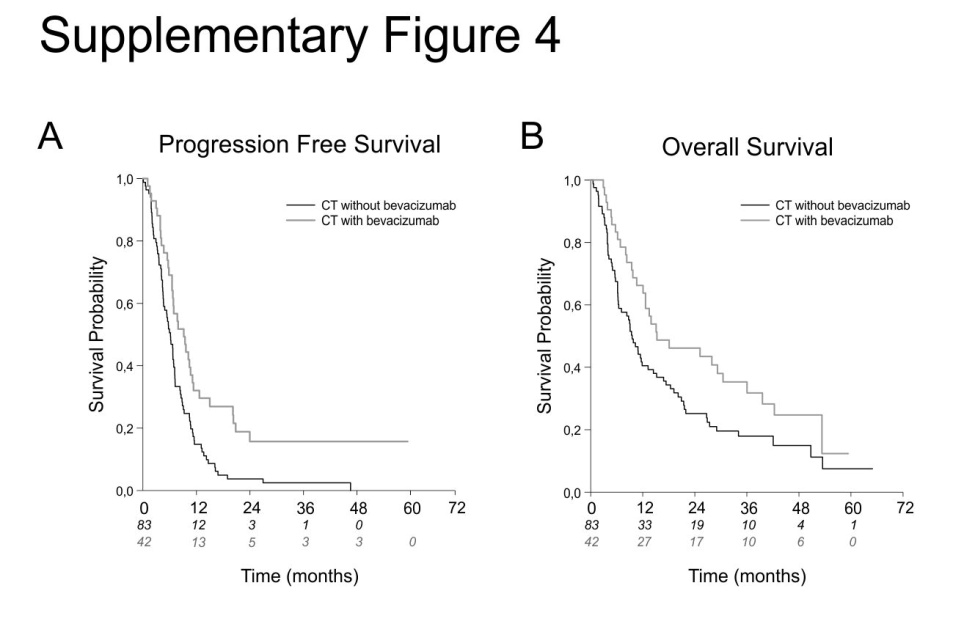 